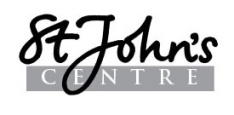 St John's Centre - Values StatementSt John's Centre is a highly valued resource for the community of Old Trafford. Our Centre provides an outreach to the people we live amongst, not only through what is done, but also in the way we do it, by…Being open, caring, supportive and accepting of all who come Providing a safe and welcoming place where people feel valued and are increasingly able to fulfil their potentialUsing and sharing our talents and skills and resources, building, equipment, people, finance …Enabling others, regardless of race, colour or belief, but most especially those who are marginalised and disadvantagedConnecting and networking between groups and individuals in the area to develop a sense of communityEncouraging others in Old Trafford to do the sameSt John’s Centre is working towards building better relationships between the different peoples of Old Trafford and enriching the quality of life of those who come to us.